в ООО «Экспобанк»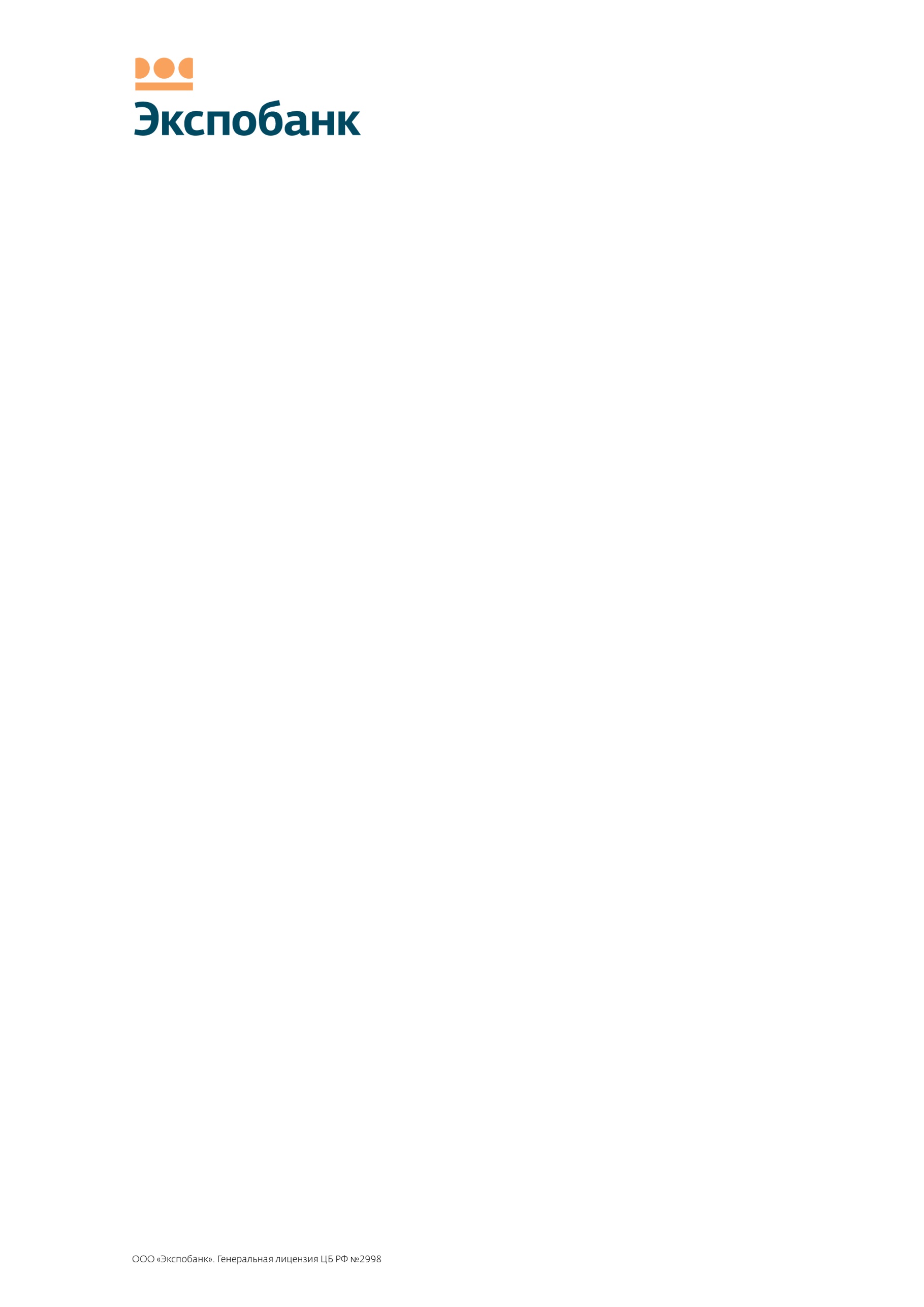 от __________________________________________________________(ФИО Клиента/ представителя Клиента)______________________________________________________________________________________________________________________(наименование и реквизиты документа, удостоверяющего личность)______________________________________________________________________________________________________________________(сведения о документе, подтверждающем право иностранного гражданина или лица без гражданства на пребывание (проживание) в РФ)адрес проживания, тел._________________________________________________________________________________________________Заявление о расторжении договора банковского вклада/счетаПри наличии остатка денежных средств на счете № ________________________________ на момент поступления заявления, после удержания причитающегося ООО "Экспобанк" комиссионного вознаграждения в соответствии с Тарифами ООО "Экспобанк" на совершение операций в рублях и иностранной валюте, прошу Банк перечислить его на банковский счет по следующим реквизитам:Получатель: _______________________________________________________________________ Счет______________________________________  в ______________________________________БИК ___________________   ИНН ____________________  К/с ____________________________Прошу закрыть счет № ___________________________________ после проведения операций, указанных в п.1 заявленияПриложения:Нотариально заверенная копия паспорта на ___ листах (обязательно);Информационная карточка Клиента – физического лица (обязательно);___________________________________________________________Подпись заявителя ______________________Дата  «___» ______________ 200_г.Принято: «___» _______________ 200_г.Сотрудник Банка_________________(Ф.И.О., подпись)